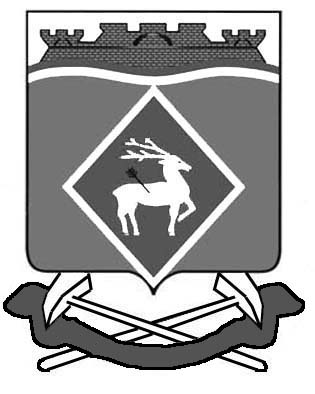 АДМИНИСТРАЦИЯ  ГРУШЕВО-ДУБОВСКОГО СЕЛЬСКОГО  ПОСЕЛЕНИЯПОСТАНОВЛЕНИЕ20 декабря 2012 года	                                                                                 № 90х. Грушевка   Об утверждении административного регламента осуществляющего муниципальный  жилищный контрольна территории Грушево-Дубовского сельского поселения.В целях реализации осуществления муниципального жилищного контроля на территории Грушево-Дубовского сельского поселения, взаимодействия с органом регионального государственного жилищного надзора, в соответствии с Федеральным законом от 25.06.2012 № 93-ФЗ «О внесении изменений в отдельные законодательные акты Российской Федерации по вопросам государственного контроля (надзора) и муниципального контроля», Федеральным законом от 26 декабря 2008 года № 294-ФЗ «О защите прав юридических лиц и индивидуальных предпринимателей при осуществлении государственного контроля (надзора) и муниципального контроля», Областным законом от 20 сентября 2012 года № 941-ЗС «О порядке взаимодействия органов муниципального жилищного контроля с органом регионального государственного жилищного надзора в Ростовской области»,ПостановляюУтвердить структуру органа муниципального жилищного контроля, согласно приложению № 1.Утвердить перечень должностных лиц органа муниципального жилищного контроля, согласно приложению № 2.Утвердить положение об органе муниципального жилищного контроля, согласно приложению № 3.Утвердить функции должностных лиц органа муниципального жилищного контроля, согласно приложению № 4.Утвердить порядок взаимодействия с органом регионального государственного жилищного надзора, согласно приложению № 5.Утвердить форму акта проверки органа муниципального жилищного контроля в отношении граждан, согласно приложению № 6Постановление вступает в силу с момента его официального опубликования.        8. Контроль за выполнением постановления  оставляю за собой.Глава Грушево-Дубовского сельского поселения                                                    С.Л.СягайлоВерно:Специалист первой категории                                     Е.И. ЗолотоваПриложение № 1К постановлению Администрации Грушево-Дубовского сельского поселения № 90 от 20.12.2012 годаСтруктураоргана муниципального жилищного контроляАдминистрации Грушево-Дубовского сельского поселенияПриложение № 2К постановлению Администрации Грушево-Дубовского сельского поселения № 90 от 20.12.2012 годаПереченьдолжностных лиц органа муниципального жилищного контроля, являющихся муниципальными жилищными инспекторами:1.Федоров Валерий Евгеньевич – председатель муниципального жилищного контроля.2.Попова Ирина Петровна – муниципальный жилищный инспектор.3.Сивцова Елена Борисовна – муниципальный жилищный инспектор.Приложение № 3К постановлению Администрации Грушево-Дубовского сельского поселения № 90 от 20.12.2012 годаПоложениеоб органе муниципального жилищного контроля на территории Грушево-Дубовского сельского поселения.Орган муниципального жилищного контроля создан с целью  реализации полномочий по муниципальному жилищному контролю Администрации Грушево-Дубовского сельского  поселения.Полномочия органа муниципального жилищного контроля.- организация и осуществление муниципального жилищного контроля на территории муниципального образования «Грушево-Дубовское сельское поселение»;- разработка административных регламентов осуществления муниципального жилищного контроля;- организация и проведение мониторинга эффективности муниципального жилищного контроля;- осуществление иных полномочий, предусмотренных законодательством.1.Функции органа муниципального жилищного контроля на территории Грушево-Дубовского сельского поселенияКонтроль над исполнением юридическими лицами, индивидуальными предпринимателями, осуществляющими управление многоквартирными домами, условий заключенных договоров управления многоквартирным домом независимо от формы собственности на помещения в многоквартирном доме.Контроль над использованием общего имущества собственников помещений в многоквартирном доме, техническим состоянием общего имущества собственников помещений в многоквартирном доме, соблюдением требований к содержанию такого общего имущества, своевременным выполнением работ по его содержанию и ремонту, если все жилые и (или) нежилые помещения в многоквартирном доме либо их часть находятся в муниципальной собственности;Контроль над соблюдением правил предоставления коммунальных услуг нанимателям жилых помещений муниципального жилищного фонда;Контроль над подготовкой муниципального жилищного фонда к сезонной эксплуатации;Контроль над исполнением в отношении муниципального жилищного фонда требований, установленных законодательством об энергосбережении и о повышении энергетической эффективности;Контроль над использованием муниципального жилищного фонда, соблюдением правил пользования жилыми помещениями муниципального жилищного фонда, а также контроль за обеспечением органами местного самоуправления исполнения требований, установленных статьей 29 Жилищного кодекса Российской Федерации;Мониторинг исполнения собственниками помещений в многоквартирном доме требования жилищного законодательства о выборе способа управления многоквартирным домом независимо от формы собственности на помещения в многоквартирном доме;Контроль над законностью создания и деятельности товариществ собственников жилья, в состав учредителей которых входит муниципальное образование, и контроль над законностью выбора собственниками помещений в многоквартирном доме юридического лица или индивидуального предпринимателя, осуществляющих деятельность по управлению многоквартирным домом, в целях заключения договора управления многоквартирным домом в случае, если часть помещений многоквартирного дома находится в муниципальной собственности и при этом доля муниципального образования в праве на общее имущество многоквартирного дома составляет менее 50 процентов.2. При организации и осуществлении муниципального жилищного контроля в соответствии с пунктом 1, орган муниципального жилищного контроля:2.1. Проводит внеплановую проверку в отношении управляющей организации в соответствии с частью 42 статьи 20 Жилищного кодекса Российской Федерации;2.2. Созывает собрание собственников помещений в данном доме для решения вопросов о расторжении договора с управляющей организацией и о выборе новой управляющей организации или об изменении способа управления данным домом в соответствии с положениями части 11 статьи 165 Жилищного кодекса Российской Федерации.3. При организации и осуществлении муниципального жилищного контроля в соответствии с пунктами 2 – 5, орган муниципального жилищного контроля:3.1. Проводит плановые проверки соблюдения обязательных требований, установленных в отношении муниципального жилищного фонда, юридическими лицами, индивидуальными предпринимателями, осуществляющими управление многоквартирными домами, в которых все жилые помещения находятся в муниципальной собственности;3.2. Проводит внеплановые проверки соблюдения обязательных требований, установленных в отношении муниципального жилищного фонда, юридическими лицами, индивидуальными предпринимателями, осуществляющими управление многоквартирными домами, в которых все жилые и (или) нежилые помещения или их часть находятся в муниципальной собственности.4. При организации и осуществлении муниципального жилищного контроля в соответствии с пунктом 6, орган муниципального жилищного контроля:6.1. Проводит ежемесячный мониторинг обеспечения органами местного самоуправления исполнения требований, установленных статьей 29 Жилищного кодекса Российской Федерации;6.2. Проводит внеплановые проверки использования муниципального жилищного фонда, соблюдения правил пользования жилыми помещениями муниципального жилищного фонда.5. При организации и осуществлении муниципального жилищного контроля в соответствии с пунктами 7 и 8, орган муниципального жилищного контроля:5.1. Предоставляет информацию в органы местного самоуправления в целях реализации ими своих полномочий, установленных частью 4 статьи 161 Жилищного кодекса Российской Федерации;5.2. Проводит внеплановые проверки соответствия устава товарищества собственников жилья, внесенных в устав изменений требованиям законодательства;5.3. По заявлениям собственников помещений в многоквартирном доме проводит внеплановые проверки правомерности принятия общим собранием собственников помещений в многоквартирном доме решения о создании товарищества собственников жилья; избрания общим собранием членов товарищества собственников жилья, председателя правления товарищества собственников жилья и других членов правления товарищества собственников жилья; принятия собственниками помещений в многоквартирном доме на общем собрании таких собственников решения о выборе юридического лица или индивидуального предпринимателя, осуществляющего деятельность по управлению многоквартирным домом, в целях заключения с ним договора управления многоквартирным домом; утверждения общим собранием собственников помещений в многоквартирном доме условий договора управления и его заключения;5.4. Обращается в суд с заявлениями в соответствии с частью 6 статьи 20 Жилищного кодекса Российской Федерации.Приложение № 4К постановлению Администрации Грушево-Дубовского сельского поселения № 90 от 20.12.2012 годаФункции  должностных лиц муниципального жилищного контроля на территории Грушево-Дубовского сельского поселенияДолжностные лица муниципального жилищного контроля, являющиеся соответственно муниципальными жилищными инспекторами, в порядке, установленном законодательством Российской Федерации, имеют право:
- запрашивать и получать на основании мотивированных письменных запросов от органов государственной власти, органов местного самоуправления, юридических лиц, индивидуальных предпринимателей и граждан информацию и документы, необходимые для проверки соблюдения обязательных требований;
- беспрепятственно по предъявлении служебного удостоверения и копии приказа (распоряжения) руководителя (заместителя руководителя) органа государственного жилищного надзора, органа муниципального жилищного контроля о назначении проверки посещать территории и расположенные на них многоквартирные дома, помещения общего пользования многоквартирных домов, а с согласия собственников жилые помещения в многоквартирных домах и проводить их обследования, а также исследования, испытания, расследования, экспертизы и другие мероприятия по контролю, проверять соответствие устава товарищества собственников жилья, внесенных в устав изменений требованиям законодательства Российской Федерации, а по заявлениям собственников помещений в многоквартирном доме проверять правомерность принятия общим собранием собственников помещений в многоквартирном доме решения о создании товарищества собственников жилья, соответствие устава товарищества собственников жилья, внесенных в устав изменений требованиям законодательства Российской Федерации, правомерность избрания общим собранием членов товарищества собственников жилья председателя правления товарищества и других членов правления товарищества, правомерность принятия собственниками помещений в многоквартирном доме на общем собрании таких собственников решения о выборе юридического лица независимо от организационно-правовой формы или индивидуального предпринимателя, осуществляющих деятельность по управлению многоквартирным домом 
- выдавать предписания о прекращении нарушений обязательных требований, об устранении выявленных нарушений, о проведении мероприятий по обеспечению соблюдения обязательных требований, в том числе об устранении в шестимесячный срок со дня направления такого предписания несоответствия устава товарищества собственников жилья, внесенных в устав изменений обязательным требованиям;
- составлять протоколы об административных правонарушениях, связанных с нарушениями обязательных требований, рассматривать дела об указанных административных правонарушениях и принимать меры по предотвращению таких нарушений;
- направлять в уполномоченные органы материалы, связанные с нарушениями обязательных требований, для решения вопросов о возбуждении уголовных дел по признакам преступлений.Органы  муниципального жилищного контроля вправе обратиться в суд с заявлениями о ликвидации товарищества, о признании недействительным решения, принятого общим собранием собственников помещений в многоквартирном доме с нарушением требований настоящего Кодекса, и о признании договора управления данным домом недействительным в случае неисполнения в установленный срок предписания об устранении несоответствия устава товарищества собственников жилья, внесенных в устав изменений обязательным требованиям или в случаях выявления нарушений порядка создания товарищества собственников жилья, выбора управляющей организации, утверждения условий договора управления многоквартирным домом и его заключения.По результатам мероприятий муниципального жилищного контроля должностное лицо органа муниципального жилищного контроля составляет акт проверки:- в отношении юридических лиц и индивидуальных предпринимателей по форме, утвержденной федеральным законодательством;- в отношении граждан по форме, согласно приложению № 6 к настоящему постановлению.В случае выявления при проведении проверки нарушений юридическим лицом, индивидуальным предпринимателем обязательных требований или требований, установленных муниципальными правовыми актами, должностные лица органа муниципального жилищного контроля, проводившие проверку, обязаны:- выдать предписание юридическому лицу, индивидуальному предпринимателю об устранении выявленных нарушений с указанием сроков их устранения;- принять меры по контролю за устранением выявленных нарушений, их предупреждению, а также привлечению лиц, допустивших выявленные нарушения, к ответственности;- в пятидневный срок с момента выявления нарушений обязательных требований направить в уполномоченные органы материалы, связанные с указанными нарушениями, для решения вопросов о возбуждении уголовных дел и дел об административных правонарушениях.Приложение № 5К постановлению Администрации Грушево-Дубовского сельского поселения №90 от 20.12.2012 годаПорядок взаимодействия органов муниципального жилищного контроля с органом регионального государственного жилищного надзораОрганы муниципального жилищного контроля взаимодействуют с органом регионального государственного жилищного надзора путем:- представления в орган регионального государственного жилищного надзора в течение десяти дней со дня принятия нормативных правовых актов и методических документов по вопросам организации и осуществления муниципального жилищного контроля;- согласования проектов административных регламентов осуществления муниципального жилищного контроля;- направления в орган регионального государственного жилищного надзора проектов планов проведения проверок с указанием их целей, объемов и сроков проведения;- информирования о результатах проведенных проверок, состоянии соблюдения жилищного законодательства и об эффективности муниципального жилищного контроля;- направления предложений о совершенствовании жилищного законодательства.Органы муниципального жилищного контроля представляют в орган регионального государственного жилищного надзора:- сведения о муниципальном жилищном фонде ежемесячно в срок до 10 числа месяца, следующего за отчетным;- сведения о проведенных и запланированных мероприятиях по муниципальному жилищному контролю ежеквартально в срок до 10 числа месяца, следующего за отчетным кварталом.Указанные сведения представляются в порядке, установленном органом регионального государственного жилищного надзора.Приложение № 6К постановлению Администрации Грушево-Дубовского сельского поселения № 90 от 20.12.2012 годаРЕГЛАМЕНТФорма актаВедущий специалист                                                    В.Е. Федоров